Cilj laboratorijske vaje: Pripraviti raztopino določene množinske ali masne koncentracije.Seznam laboratorijskih pripomočkov:Inventar:100 mL bučka2 čašiDestilirana vodaPipetaPincetaLijakGorilnikPuhalkaKemikalije:Raztopina NaOHRaztopina HCl (1M)Destilirana vodaOpis eksperimentalnega dela in varnostnih ukrepov:Uporabili smo zaščitna očala in rokavice. Oblekli smo zaščitno haljo, dolge lase smo speli v čop in po uporabi HCl kislino zlili v posodo za odpadne kemikalije.Varnostni stavki:NaOH  ()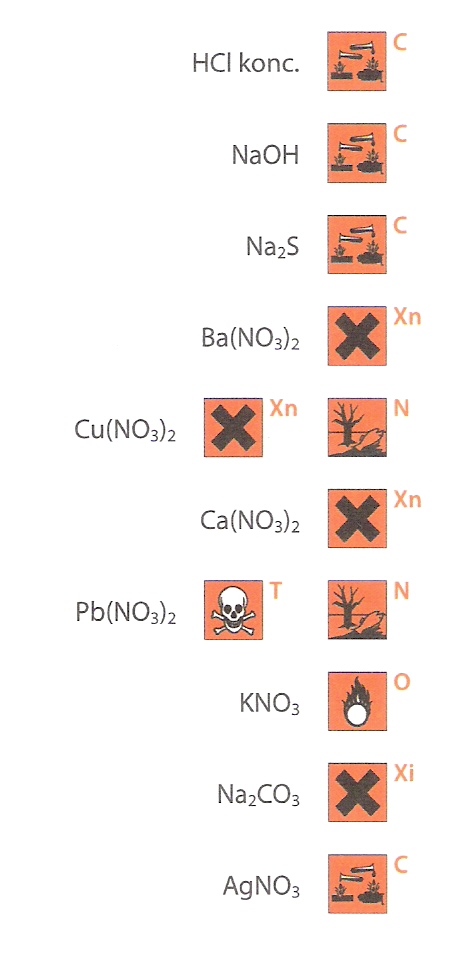 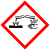 R35 - Povzroča hude opekline.S1/2 - Hraniti zaklenjeno in izven dosega otrok.S26 - Če pride v oči, takoj izpirati z obilo vode in poiskati zdravniško pomoč.S37/39 - Nositi primerne zaščitne rokavice in zaščito za oči/obraz.S45 - Ob nezgodi ali slabem počutju, takoj poiskati zdravniško pomoč. Po možnosti pokazatietiketo.HCl  R23 – Strupeno pri vdihavanju.R35 – Povzroča hude opekline.S1/2: Hraniti zaklenjeno in izven dosega otrok.S9: Posodo hraniti na dobro prezračevanem mestu.S26: Takoj sleči vso onesnaženo obleko.S36/37/39: Nositi primerno zaščitno obleko, zaščitne rokavice in zaščito za oči/obraz.S45: Ob nezgodi ali slabem počutju takoj poiskati zdravniško pomoč. Po možnosti pokazatinalepko.Potek delaPriprava raztopine NaOH določene množinske ali masne koncentracijeIz podatkov za prostornine končne raztopine (100mL) in zahtevane množinske koncentracijeNaOH (0,25 mol/L) v končni raztopini smo izračunali maso potrebnega natrijevega hidroksida. Na urno steklo smo zatehtali izračunano maso trdnega NaOH (1 g). Granule smo prenesli s pinceto. V 100 mL bučko smo vlili približno polovico destilirane vode, ki smo ji previdno dodali NaOH. Nato smo destilirane vode dolili do enega centimetra pod oznako in raztopino dobro premešali. S kapalko smo kasneje dodali destilirane vode do oznake 100 mL na bučki. Priprava raztopine HCl določene množinske ali masne koncentracijeIz podatkov za množinsko koncentracijo začetne raztopine HCl (1M), prostornino končne raztopine (100 mL) in zahtevane množinske koncentracije HCl v končni raztopini (0,03 mol/L) smo izračunali prostornino potrebne začetne raztopine HCl. V stehtano 100 mL bučko smo vlili približno polovico destilirane vodein z merilno pipeto odmerili izračunano prostornino raztopine HCl večje koncentracije. Spet smo dodali destilirani vodo do približno enega sentimetra pod oznako in dobro premešali. S kapalko smo dodali destilirano vodo do oznake in ponovno premešali. Meritve in/ali opažanjaPriprava raztopine NaOHV (končna raztopina NaOH) = 100 mLc (končna raztopina NaOH) = 0,25 mol/Lm (NaOH) = 1,05 g (dejansko zatehtana)m (bučka) = 57,37 gm (bučka + raztopina) = 157,71 gPriprava raztopine HClV (končna raztopina HCl) = 100 mL = 0,1 Lc (končna raztopina HCl) = 0,03 mol/Lc (začetna raztopina HCl) = 1 mol/LV (začetna raztopina HCl) =3 mL (izračunana in nato odmerjena)m (bučka) = 57,37 gm (bučka + raztopina) = 165,65 gRačunska nalogaPriprava raztopine NaOHM (NaOH) = 40,01 g/molm (NaOH) = =c (končna raztopina NaOH) x M (NaOH) x  V (končna raztopina NaOH) == 0,25 M x 40, 01 g/mol x 0,1 L==1,00gγ (NaOH) = 
=c (NaOH) x M (NaOH) = 
=0,25 mol/L x 40,01 g/mol = 
=10,00 g/Lρ (raztopina NaOH) ==  =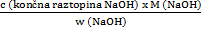 =  = 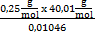 =956,26 g/L Priprava raztopine HClM (HCl)= 36,51 g/molV (začetna raztopina HCl) ==  =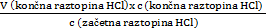 ==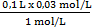 =0,003 L = 3 mLγ (HCl) = = c (končna raztopina HCl) x M (HCl) == 0,03 mol/L x 36,51 g/mol ==1,095 g/Lρ (raztopina HCl) =
=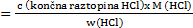  =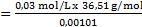 = 1084,455 g/LInterpretacija rezultatovMolska masa natrijevega hidroksida je 40,01 g/ mol.  Izračunali smo, da za 0,25 molarno raztopino potrebujemo 1 g natrijevega hidroksida. Gostota tako pripravljene raztopine je 956,26 g/L, masni delež je 0,01, masna koncentracija pa 10,00 g/L.Molska masa HCl je 36,51 g/ mol.  Izračunali smo, da za 0,03 molarno raztopino potrebujemo 3 mL HCl. Gostota tako pripravljene raztopine je 1084,455 g/L, masni delež je 0,001, masna koncentracija pa 1,01 g/L.Zaključek in komentarRaztopina je homogena zmes topila in topljenca.  Topljenec je snov, ki se raztaplja. Topilo je snov, v kateri raztapljamo topljenec. Običajno za topilo uporabimo vodo, ki je dobro topilo za mnoge snovi. Včasih uporabilo organska (organske spojine vsebujejo ogljik) topila, na primer etanol, aceton, heksan, in druga. Raztopine lahko pripravimo z tudi z mešanjem obstoječih raztopin, redčenjem ali koncentriranjem (izparevanjem topila). Pri redčenju se koncentracija topljenca v raztopini zmanjša, pri koncentriranju pa poveča.Pri raztapljanju smo imeli nekaj težav, saj nismo mogli točno zatehtati natrijevega hidroksida, saj je bil v granulah. Če bi lahko granule razdrobili, ali če bi bil natrijev hidroksid v manjših granulah, bi nam to olajšalo delo.Viri:http://en.wikipedia.org/wiki/Sodium_hydroxidehttp://sl.wikipedia.org/wiki/Klorovodikova_kislinaSmrdu, Andrej. Kemija,  Snov in spremembe 2, učbenik za kemijo v 2. letniku gimnazije, Ljubljana: Jutro, 20082012[Priprava raztopin Natrijevega hidroksida in hci]6.laboratorijska vajaw (NaOH) == =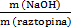 = =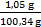 = 0,01046 -> 1 %m (raztopina) = =m (bučka + raztopina) - m (bučka) = = 157,71 g - 57,37 g == 100,34 gw(HCl)= =  =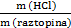 =  =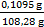 =0,00101 -> 0,1 %m (HCl)== c (končna raztopina HCl)  x M(HCl) x V (končna raztopina HCl)== 0,03 mol/L x 36,51 g/mol x 0,1 L ==0,1095 gm (raztopina) == m (bučka + raztopina) - m (bučka) == 165,65 g - 57,37 g == 108,28 gMasa NaOHGostota raztopine NaOHMnožinska konc. NaOHMasna konc. NaOHMasni delež NaOHNaOH1,00g956,26 g/L25,00 M10,00 g/L0,01Začetna raztopina HClGostota raztopine HClMnožinska konc. HClMasna konc. HClMasni delež HClHCl3 mL1084,455 g/L0,03 M1,01 g/L0,001